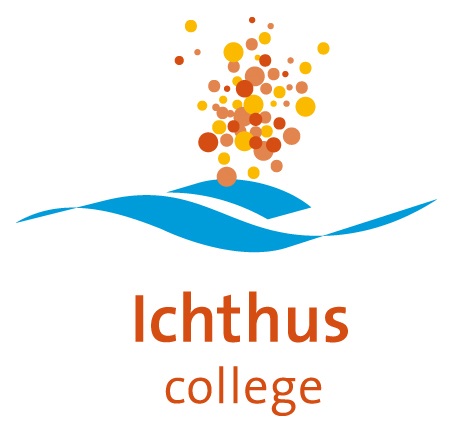 Naam schooldocument: Procedure uitgestuurde leerlingen CampusPortefeuille SLT-lid: G.B. VeldhuizenNaam taakhouder/eigenaar: Annette Rigterink en Carolien RenkemaVersie: 1.0Datum bijstelling: 24-09-2020Status: (prioriteit, gemiddeld, laag) laagProcedure uitgestuurde leerlingen					IC1
Een leerling eruit sturen is een laatste redmiddel. Op het moment dat een leerling eruit gestuurd wordt moet er sprake zijn van grensoverschrijdend gedrag, waarbij de docent niet meer in staat is om zelf het tij te keren. Een leerling die uit de les wordt gestuurd, meldt zich in het Mediacentrum . Deze leerling krijgt van de aanwezige toezichthouder een rode brief en vult deze volledig in. Ook wordt er op dat moment een melding in Magister gezet. Vervolgens blijft de leerling het hele lesuur in het Mediacentrum  aan het werk en meldt zich aan het einde van het lesuur weer bij de docent waar hij/zij eruit gestuurd is.Als docent handel je het als volgt af:De docent spreekt op de dag van het uitsturen, liefst gelijk na de les, het probleem uit met de leerling en bespreekt een passende sanctie. Op eruit sturen staat ten minste de sanctie van het inhalen van het lesuur. De docent regelt dit met de leerling.De docent brengt mentor via een mailtje op de hoogte van het uitsturen en legt de rode brief in het postvak van de mentor.   Mentor en lesgever stemmen af wie er contact opneemt met ouders van uitgestuurde leerling (iedere brief is immers 25% opbouw richting een schorsing) Indien nodig betrekt de mentor de mentorcoach of teamleider om tot een oplossing te komen.  Na het incident maakt degene die contact heeft gezocht met thuis een magisteritem aan waarin de inhoud van de brief, het gesprek met de leerling en het gesprek met ouders wordt samengevat.Vervolgstappen:
1 brief: 	Docent heeft contact met thuis en zet een melding in Magister
2 brieven: 	Mentor belt ouders/verzorgers en zet een registratie in Magister
3 brieven: 	Mentor heeft gesprek met leerling en stelt  ouders/verzorgers op de 			hoogte. Kort verslag van het gesprek in Magister
4 brieven: 	Mentor overlegt met teamleider en in principe volgt er een interne 			schorsing. Ouders/verzorgers komen op gesprek. Signaal naar CLB’er. 		Schorsing wordt gemeld in Magister met een kort verslag van het gesprek 		met mogelijke vervolgafspraken. Procedure uitgestuurde leerlingen					IC5
Een leerling eruit sturen is een laatste redmiddel. Op het moment dat een leerling eruit gestuurd wordt moet er sprake zijn van grensoverschrijdend gedrag, waarbij de docent niet meer in staat is om zelf het tij te keren. Een leerling die uit de les wordt gestuurd, meldt zich in bij de conciërge. Deze leerling krijgt van de conciërge een rode brief en vult deze volledig in. Ook wordt er op dat moment een melding in Magister gezet. Vervolgens blijft leerling het hele lesuur in de aula aan het werk en meldt zich aan het einde van het lesuur weer bij de docent waar hij/zij eruit gestuurd is.Als docent handel je het als volgt af:De docent spreekt op de dag van het uitsturen, liefst gelijk na de les, het probleem uit met de leerling en bespreekt een passende sanctie. Op eruit sturen staat ten minste de sanctie van het inhalen van het lesuur. De docent regelt dit met de leerling.De docent brengt mentor via een mailtje op de hoogte van het uitsturen en legt de rode brief in het postvak van de mentor.Mentor en lesgever stemmen af wie er contact opneemt met ouders van uitgestuurde leerling (iedere brief is immers 25% opbouw richting een schorsing) Indien nodig betrekt de mentor de mentorcoach of teamleider om tot een oplossing te komen.  Na het incident maakt degene die contact heeft gezocht met thuis een magisteritem aan waarin de inhoud van de brief, het gesprek met de leerling en het gesprek met ouders wordt samengevat.Vervolgstappen:
1 brief: 	Docent heeft contact met thuis en zet een melding in Magister
2 brieven: 	Mentor belt ouders/verzorgers en zet een registratie in Magister
3 brieven: 	Mentor heeft gesprek met leerling en stelt  ouders/verzorgers op de 			hoogte. Kort verslag van het gesprek in Magister
4 brieven: 	Mentor overlegt met teamleider en in principe volgt er een interne 			schorsing. Ouders/verzorgers komen op gesprek. Signaal naar CLB’er. 		Schorsing wordt gemeld in Magister met een kort verslag van het gesprek 		met mogelijke vervolgafspraken. 